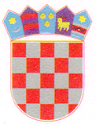 KLASA: 021-05/20-01/12URBROJ: 2158/04-01-20-3Ernestinovo,  09. studeni  2020.ZAPISNIKsa 37. sjednice sedmog saziva Općinskog vijeća Općine Ernestinovoodržane  09. studeni 2020. godine sa početkom u 18:00 satiSjednica se održava u vijećnici Općine Ernestinovo, V. Nazora 64, 31215 Ernestinovo s početkom u 18:00 sati. Sjednicu otvara predsjednik Općinskog vijeća Krunoslav Dragičević. Na početku sjednice predsjednik Krunoslav Dragičević obavlja prozivku vijećnika. Na sjednici su prisutni vijećnici:Krunoslav Dragičević, predsjednikIvica PavićIgor Matovac Vladimir Mrvoš, potpredsjednikDamir Matković, mag. iur.   Zoran Toth      Siniša RoguljićStjepan DežeOdsutni su bili vijećnici Ivana Bagarić Bereš, Šarika Sukić, Lajoš Bocka i Siniša StražanacOstali prisutni:Marijana Junušić, univ.spec.oec., načelnicaDeže Kelemen, donačelnikŽeljko Katić, donačelniEva Vaci, administrativni tajnikNakon prozivke predsjednik Vijeća Krunoslav Dragičević konstatira da je sjednici nazočno 8 vijećnika te se konstatira da Vijeće može donositi pravovaljane odluke.Zatim predsjednik za zapisničara predlaže Evu Vaci, a za ovjerovitelje zapisnika Ivicu Pavić i Stjepana Deže.Prijedlozi su jednoglasno prihvaćeni, s 8 glasova za. Za zapisničara se određuje Eva Vaci, a za ovjerovitelje zapisnika  Ivica Pavić i Stjepan Deže.Potom se prelazi na utvrđivanje dnevnog reda. Predsjednik za sjednicu predlaže sljedećiDnevni redUsvajanje zapisnika sa 36. sjednice Općinskog vijeća,Donošenje odluke o izradi III. Izmjena i dopuna PPUO Ernestinovo,Donošenje Statutarne odluke o izmjenama Statutarne odluke o grbu i zastaviOpćine ErnestinovoPotom predsjednik daje dnevni red na usvajanje.Dnevni red je jednoglasno usvojen sa  8 glasova za.TOČKA  1.	USVAJANJE ZAPISNIKA SA 36. SJEDNICE OPĆINSKOG VIJEĆAVijećnici su u materijalima dobili zapisnik sa 36. sjednice Općinskog vijeća. Potom je otvorena rasprava. Budući da nije bilo primjedbi na zapisnik, predsjednik daje zapisnik na usvajanje.ZAKLJUČAKZapisnik  sa 36. sjednice Vijeća usvaja se jednoglasno, sa 8 glasova za.TOČKA  2.	DONOŠENJE ODLUKE O  IZRADI III. IZMJENA I DOPUNA 		PPUO ERNESTINOVOVijećnici su u materijalima dobili prijedlog predmetne odluke, a načelnica je dala dodatno obrazloženje. Potom je otvorena rasprava. Budući da se nitko nije javio za riječ, prijedlog je dan na usvajanje.ZAKLJUČAKOpćinsko vijeće Općine Ernestinovo donosi Odluku o izradi III. Izmjena i dopuna PPUO Ernestinovo.Odluka je donesena jednoglasno, sa 8 glasova za.TOČKA  3.	DONOŠENJE STATUTARNE ODLUKE O IZMJENAMA STUTARNE		ODLUKE O GRBU I ZASTAVI OPĆINE ERNESTINOVOVijećnici su u materijalima dobili prijedlog predmetne odluke za koju je načelnica dala dodatno obrazloženje. Potom je otvorena rasprava. Budući da se nitko nije javio za riječ, prijedlog je dan na usvajanje.ZAKLJUČAKOpćinsko vijeće Općine Ernestinovo donosi Odluku o izmjenama Statutarne odluke o grbu i zastavi Općine Ernestinovo Odluka je donesena jednoglasno, sa 8  glasova za.Budući da drugih primjedbi i prijedloga nije bilo, predsjednik Vijeća zaključuje sjednicu u 18:10 sati.Zapisničar:			Ovjerovitelji zapisnika:		Predsjednik VijećaEva Vaci			Ivica Pavić				Krunoslav Dragičević				Stjepan Deže